ORDER OF BUSINESSPresent: Councillor J Walker and 14 electors1. To hear an address from Councillor John Walker, Town Mayor2. To receive the Town Mayor’s Annual Report     The report was noted.        3. To read and consider the minutes of the Annual Parish Meeting 2022          The Minutes were read and approved as a correct record4. To receive a report on the finances of Alfreton Town Council.The accounts were received and approved5. To hear items from members of the publicThere were none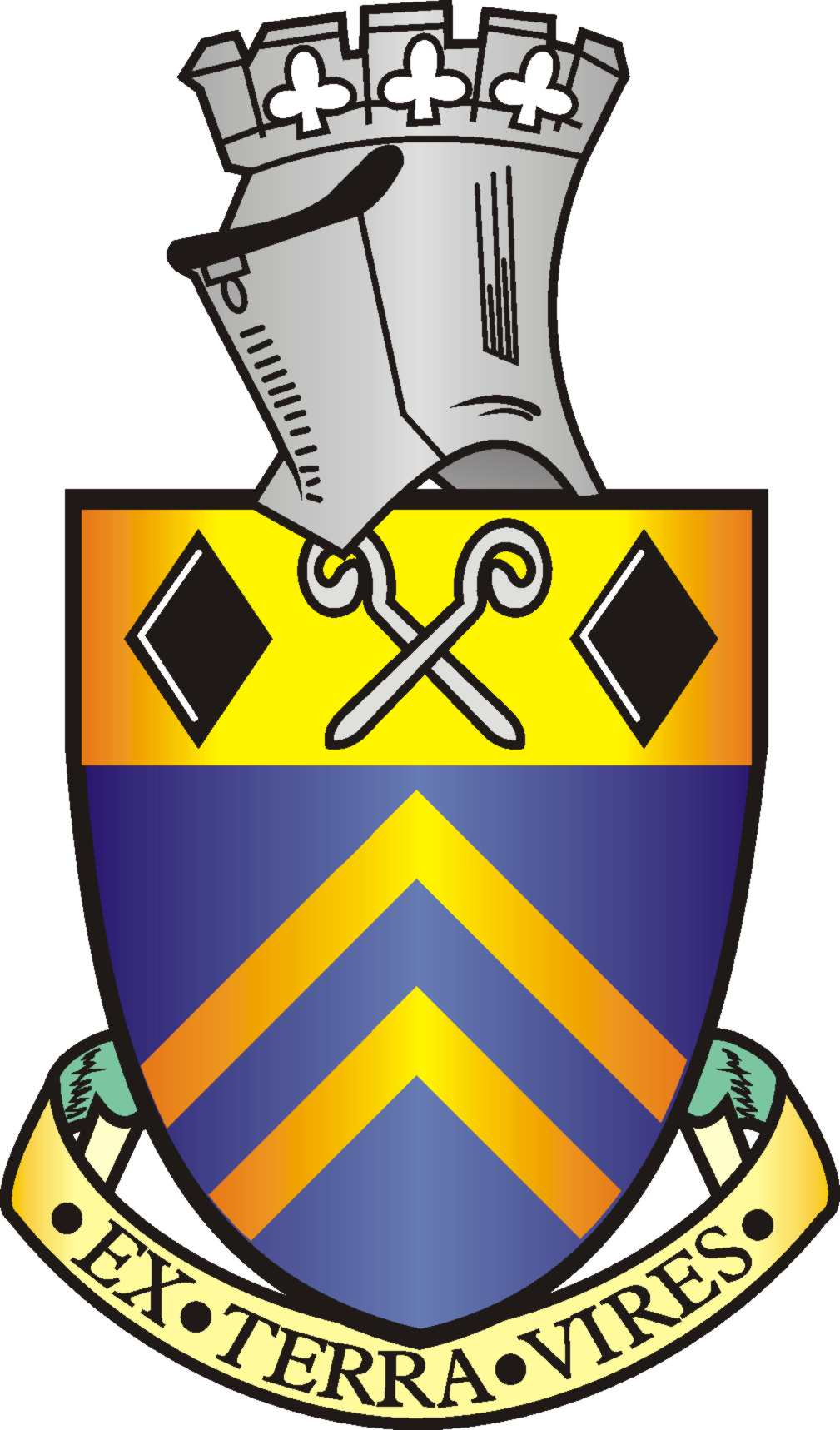 